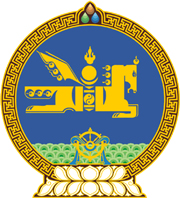 МОНГОЛ УЛСЫН ХУУЛЬ2023 оны 07 сарын 07 өдөр                                                                  Төрийн ордон, Улаанбаатар хотТӨРИЙН БОЛОН ОРОН НУТГИЙН      ӨМЧИЙН ТУХАЙ ХУУЛЬД      НЭМЭЛТ ОРУУЛАХ ТУХАЙ1 дүгээр зүйл.Төрийн болон орон нутгийн өмчийн тухай хуулийн 13 дугаар зүйлд доор дурдсан агуулгатай 4 дэх заалт нэмсүгэй:     “4/төрийн болон орон нутгийн өмчийн боловсролын сургалтын байгууллага /сургуулийн өмнөх боловсрол, ерөнхий боловсрол, мэргэжлийн болон техникийн, дээд боловсрол/.”2 дугаар зүйл.Энэ хуулийг Боловсролын ерөнхий хууль /Шинэчилсэн найруулга/ хүчин төгөлдөр болсон өдрөөс эхлэн дагаж мөрдөнө.МОНГОЛ УЛСЫНИХ ХУРЛЫН ДАРГА 				Г.ЗАНДАНШАТАР